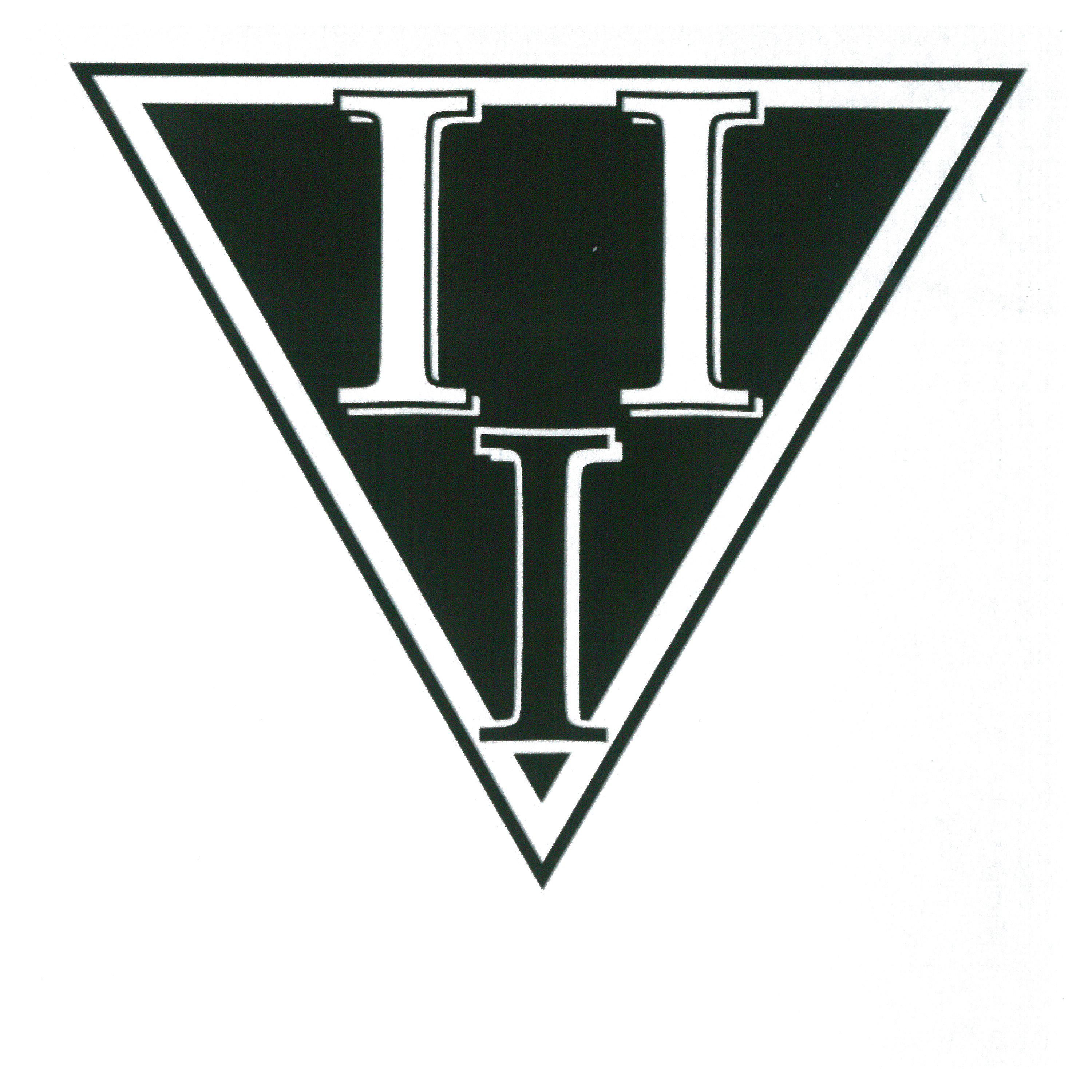 Dear Prospective Member:The Ohio State University Women’s, Gender, and Sexuality Studies Honor Society, Iota Iota Iota – Triota, is the academic honor society for the field of Women’s Studies. The purpose of this organization is to encourage and support scholarship and excellence in Women’s, Gender, and Sexuality Studies, create and maintain fellowships among those interested in these fields, and to participate in philanthropic activities. Triota strives to maintain values central to Women’s, Gender, and Sexuality Studies: egalitarianism, inclusiveness, and celebration of the diversity of individual experiences.Majors and Minors who have taken at least 6 credit hours of WGSS classes, have a cumulative GPA of 3.0 or above, and a WGSS GPA of 3.3 or above are invited to apply to Triota. Please complete the application below, attaching the questions that follow along with an advising report. You may email your application to triota@osu.edu or print it out and drop it off at the WGSS office located in 286 University Hall.	Attach answers on a separate sheet; responses should take up no more than one single spaced page:Why would you like to be a member of Triota?What are your interests related to the field of Women’s, Gender, and Sexuality Studies?What do you expect to gain from membership in Triota? What will you contribute as a member?Thank you for your interest in Triota!Triota Membership ApplicationTriota Membership ApplicationTriota Membership ApplicationApplicant InformationApplicant InformationApplicant InformationName:Name:Name:Today’s Date:Phone:OSU Email:Current address:Current address:Current address:City:State:ZIP Code:Additional InformationAdditional InformationAdditional InformationMajor(s)/Minor(s):Major(s)/Minor(s):Major(s)/Minor(s):Number of WGSS classes taken:Number of WGSS classes taken:Class Rank:Projected Graduation:Cumulative GPA:WGSS GPA: